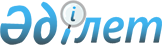 О признании утратившими силу некоторых решений Карагандинского городского маслихатаРешение ХVIII сессии VI созыва Карагандинского городского маслихата от 11 октября 2017 года № 210. Зарегистрировано Департаментом юстиции Карагандинской области 18 октября 2017 года № 4396
      В соответствии с Законами Республики Казахстан от 6 апреля 2016 года "О правовых актах", от 23 января 2001 года "О местном государственном управлении и самоуправлении в Республике Казахстан" Карагандинский городской маслихат РЕШИЛ:
      1. Признать утратившими силу следующие решения Карагандинского городского маслихата:
      1) решение Карагандинского городского маслихата от 23 декабря 2013 года № 265 "Об утверждении Регламента Карагандинского городского маслихата" (зарегистрировано в Реестре государственной регистрации нормативных правовых актов за № 2528, опубликовано в информационно-правовой системе "Әділет" 6 февраля 2014 года, газете "Взгляд на события" от 6 февраля 2014 года № 015 (1249));
      2) решение Карагандинского городского маслихата от 27 ноября 2014 года № 375 "О внесении изменений в решение ХХХ сессии Карагандинского городского маслихата V созыва от 23 декабря 2013 года № 265 "Об утверждении Регламента Карагандинского городского маслихата" (зарегистрировано в Реестре государственной регистрации нормативных правовых актов за № 2897, опубликовано в информационно-правовой системе "Әділет" 8 января 2015 года, газете "Взгляд на события" от 29 декабря 2014 года № 162 (1396)).
      2. Контроль за исполнением данного решения возложить на руководителя аппарата Карагандинского городского маслихата.
      3. Настоящее решение вводится в действие по истечении десяти календарных дней после дня его первого официального опубликования.
					© 2012. РГП на ПХВ «Институт законодательства и правовой информации Республики Казахстан» Министерства юстиции Республики Казахстан
				
      Председатель сессии

Б. Досжанов

      Секретарь городского маслихата

К. Бексултанов
